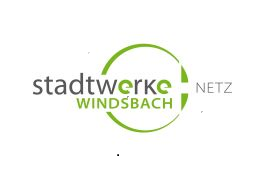 Hochlastzeitfenster 2018 nach § 19 Abs. 2 Satz 1 StromNEVReferenzzeitraum: September des Vor- Vorjahres bis August des Vorjahres Zur Inanspruchnahme des Sonderentgelts müssen weiterführende Bedingungen erfüllt sein.Diese orientieren sich ebenfalls am Leitfaden der Bundesnetzagentur.Stand September 2017